UPPHANDLINGSBEGÄRANEtt upphandlingsuppdrag påbörjas genom att beställaren skickar in denna blankett till   upphandlingsenheten@vastervik.se.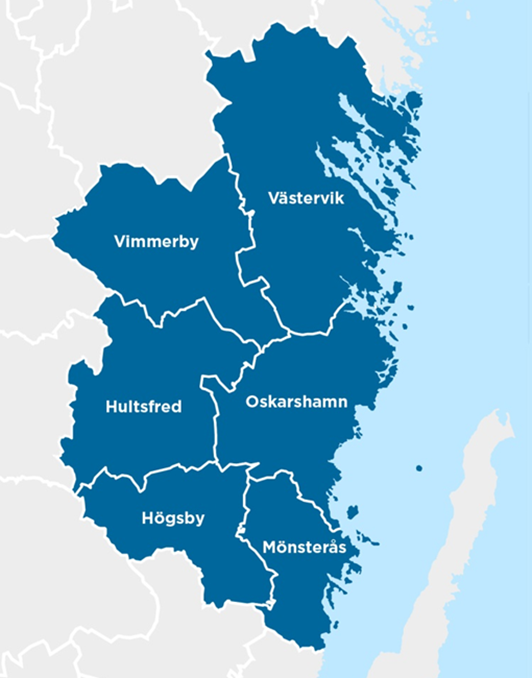 Den upphandlare som blir tilldelad uppdraget kommer att kontakta beställaren när uppdraget ska    påbörjas och gör, tillsammans med denna, upp en tidsplan för att genomföra upphandlingen.Tänk på att upphandlingsbegäran måste komma in i god tid innan varan/tjänsten/entreprenaden ska   vara levererad eftersom en upphandling tar tid att genomföra.BESTÄLLAREAnsvarig beställare ansvarar för att beslut finns att upphandlingen ska genomföras och att finansieringen är klar. Denna person ansvarar även för att tillhandahålla resurser i form av till exempel kontaktperson, arbetsgrupp/referensgrupp och ska kunna godkänna underlaget innan annonsering.UPPGIFTER OM UPPHANDLINGENBeräknad kostnad anges för hela kontraktets värde inklusive optioner och förlängningsoptioner.MÅL OCH SYFTE med upphandlingen samt eventuella speciella förutsättningar och/eller övrig informationDatum:Kommun:Förvaltning/bolag:Förvaltning/bolag:Kontaktperson:Kontaktperson:Kontaktperson:E-postadress:E-postadress:Telefonnummer:Ansvarig beställare*: Ansvarig beställare*: Ansvarig beställare*: Förslag på rubrik för uppdraget/upphandlingen:Förslag på rubrik för uppdraget/upphandlingen:Förslag på rubrik för uppdraget/upphandlingen:Förslag på rubrik för uppdraget/upphandlingen:Förslag på rubrik för uppdraget/upphandlingen:Förslag på rubrik för uppdraget/upphandlingen:Förslag på rubrik för uppdraget/upphandlingen:Beskrivning av upphandlingsobjektet (varan/tjänsten/entreprenaden):Beskrivning av upphandlingsobjektet (varan/tjänsten/entreprenaden):Beskrivning av upphandlingsobjektet (varan/tjänsten/entreprenaden):Beskrivning av upphandlingsobjektet (varan/tjänsten/entreprenaden):Beskrivning av upphandlingsobjektet (varan/tjänsten/entreprenaden):Beskrivning av upphandlingsobjektet (varan/tjänsten/entreprenaden):Beskrivning av upphandlingsobjektet (varan/tjänsten/entreprenaden):Säkerhetsskyddad upphandlingSäkerhetsskyddad upphandlingSäkerhetsskyddad upphandlingSäkerhetsskyddad upphandlingSäkerhetsskyddad upphandlingSäkerhetsskyddad upphandlingSäkerhetsskyddad upphandlingOmfattas föremålet för upphandlingen av krav på säkerhetsskydd?Omfattas föremålet för upphandlingen av krav på säkerhetsskydd?Omfattas föremålet för upphandlingen av krav på säkerhetsskydd?Omfattas föremålet för upphandlingen av krav på säkerhetsskydd?  Ja   Nej  Vet ejUppskattat värde i kronor (SEK):*Uppskattat värde i kronor (SEK):*Önskemål om avtalsperiod eller tidpunkt för leveransÖnskemål om avtalsperiod eller tidpunkt för leveransÖnskemål om avtalsperiod eller tidpunkt för leveransÖnskemål om avtalsperiod eller tidpunkt för leveransÖnskemål om avtalsperiod eller tidpunkt för leveransTyp av inköp:Typ av inköp:Typ av inköp:Typ av inköp:Typ av inköp:Typ av inköp:Typ av inköp:  Vara  Tjänst  Tjänst  Entreprenad  Entreprenad  Entreprenad  Entreprenad